Скачать ГОСТ 22696-2013 Подшипники качения. Ролики цилиндрические. Технические условияДата актуализации: 01.01.2018  ГОСТ 22696-2013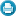 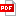 Подшипники качения. Ролики цилиндрические. Технические условия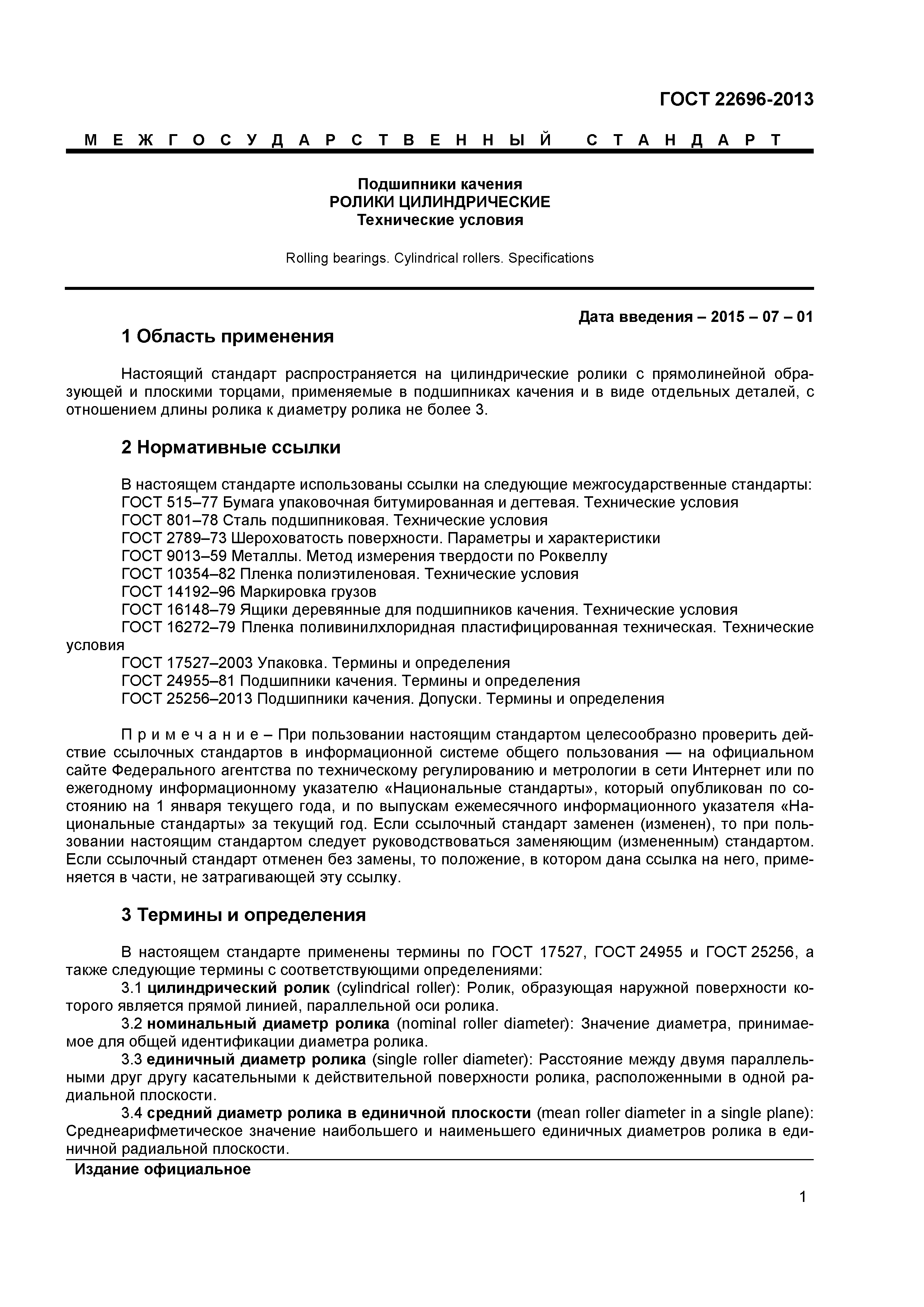 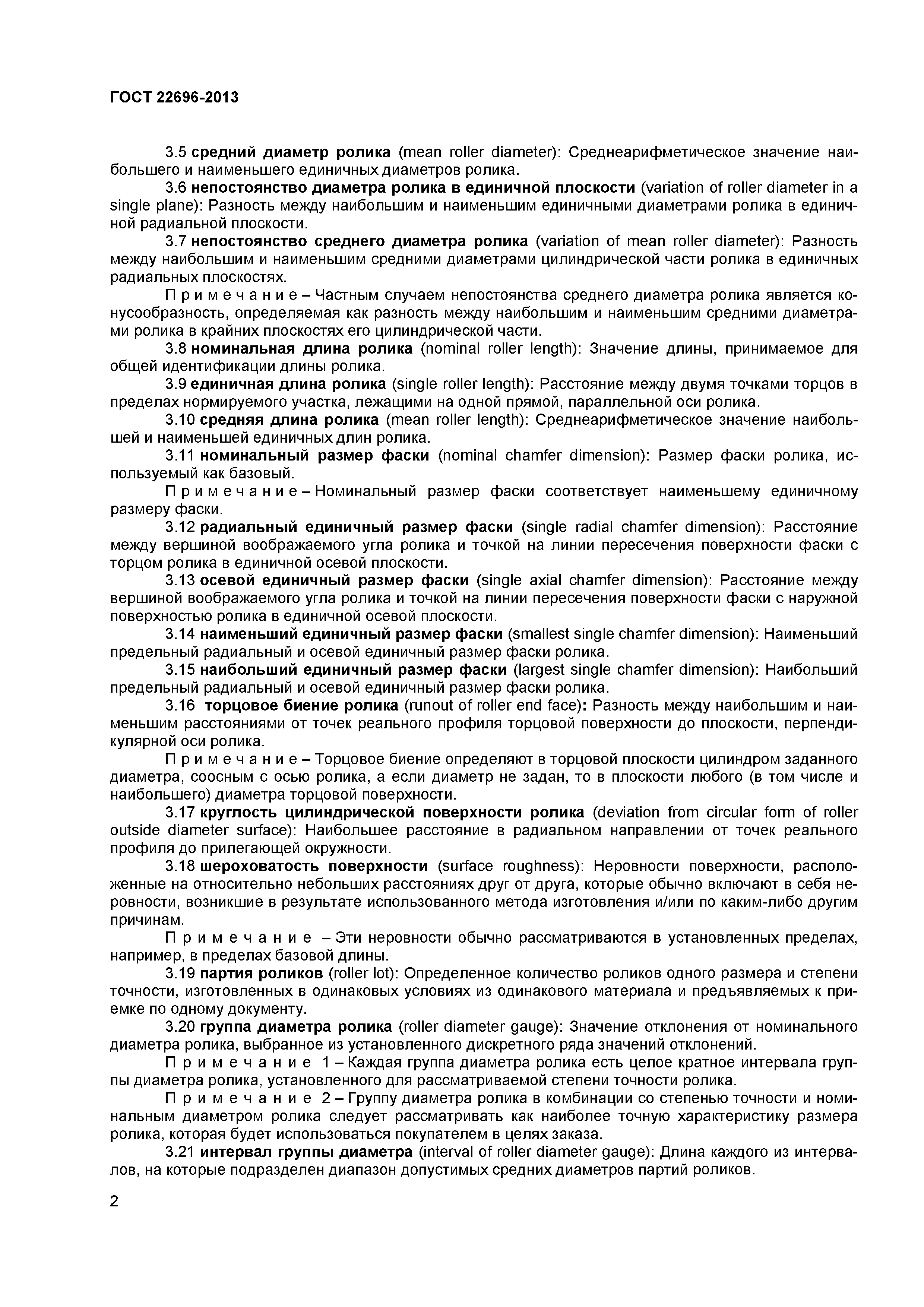 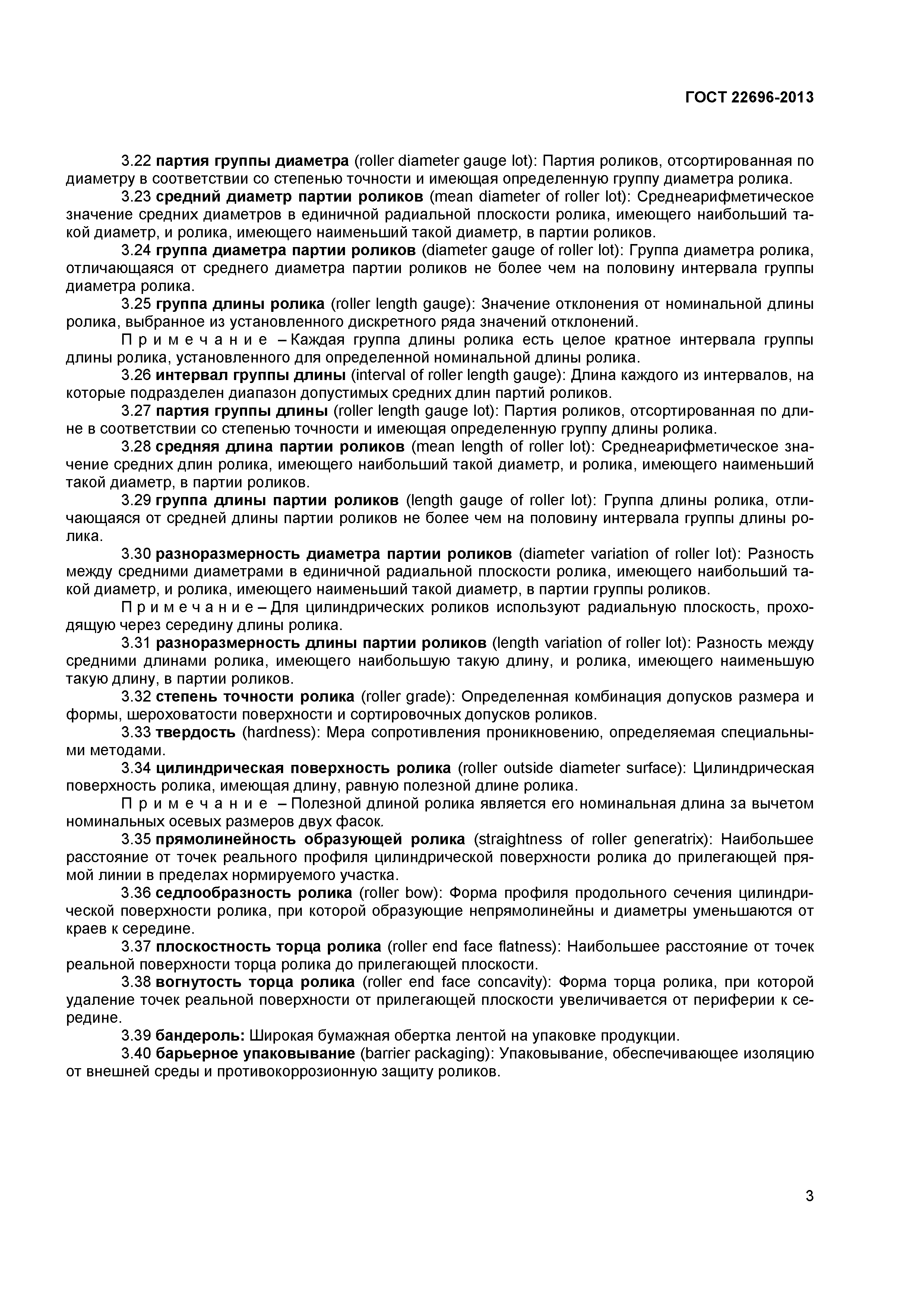 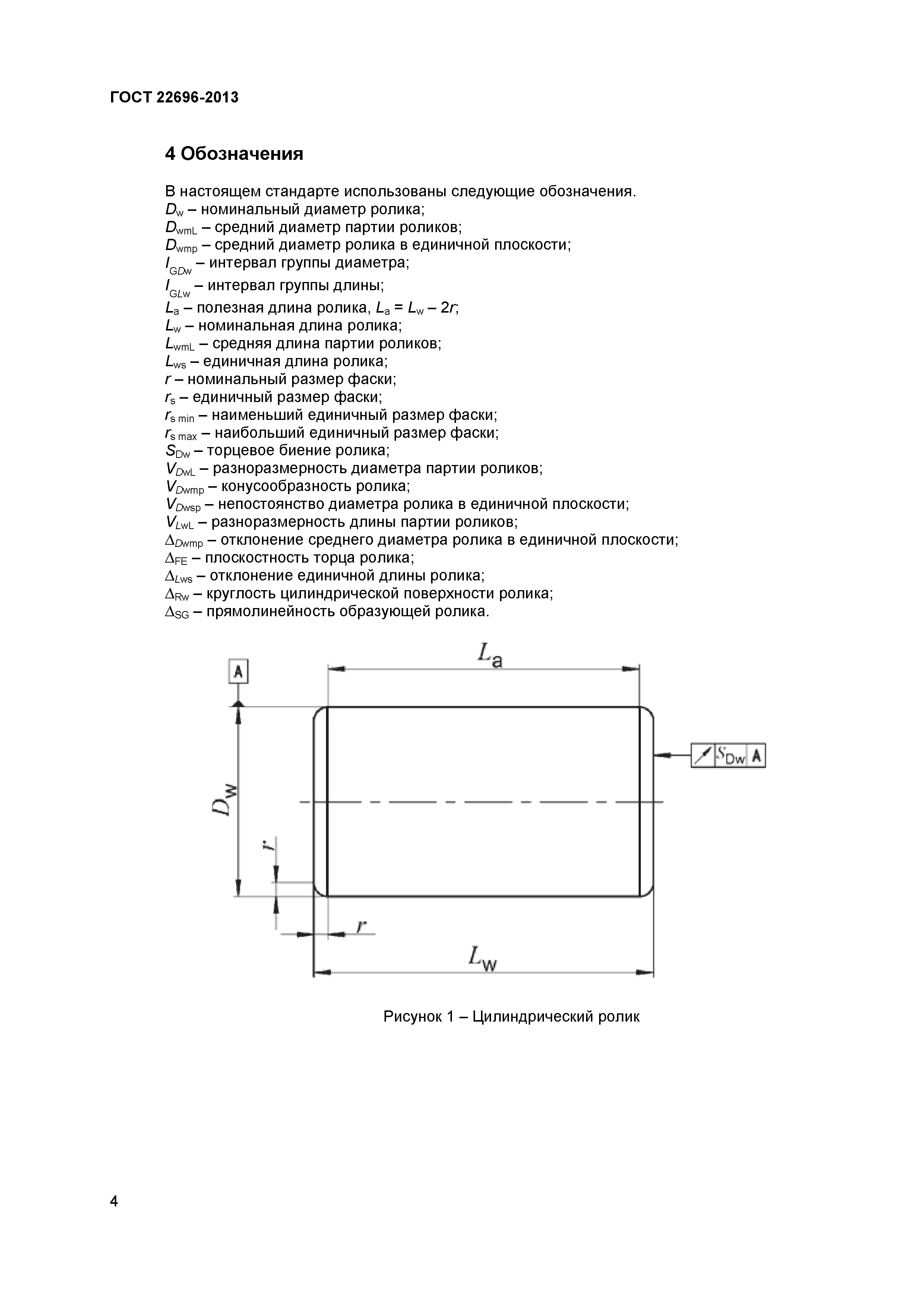 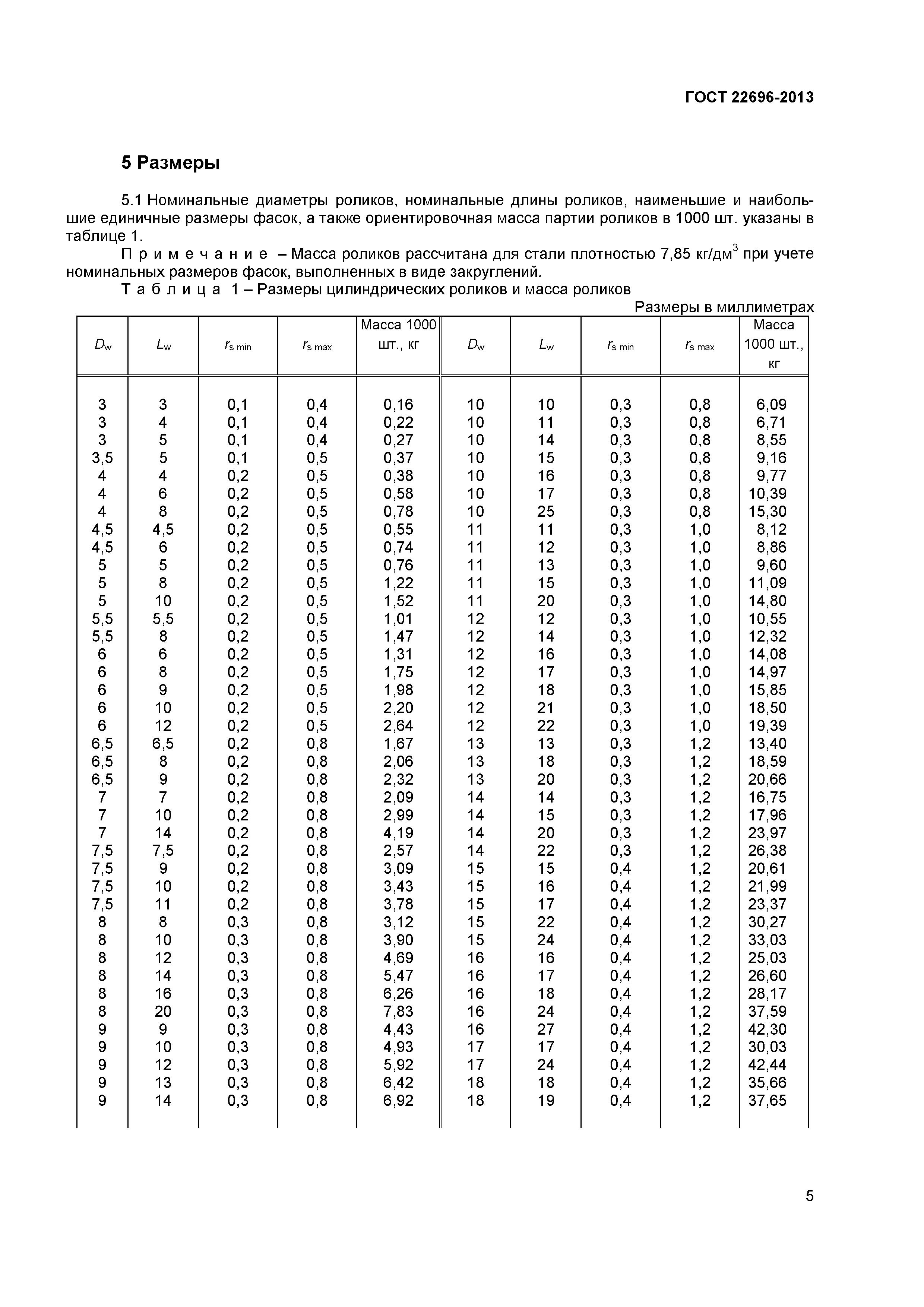 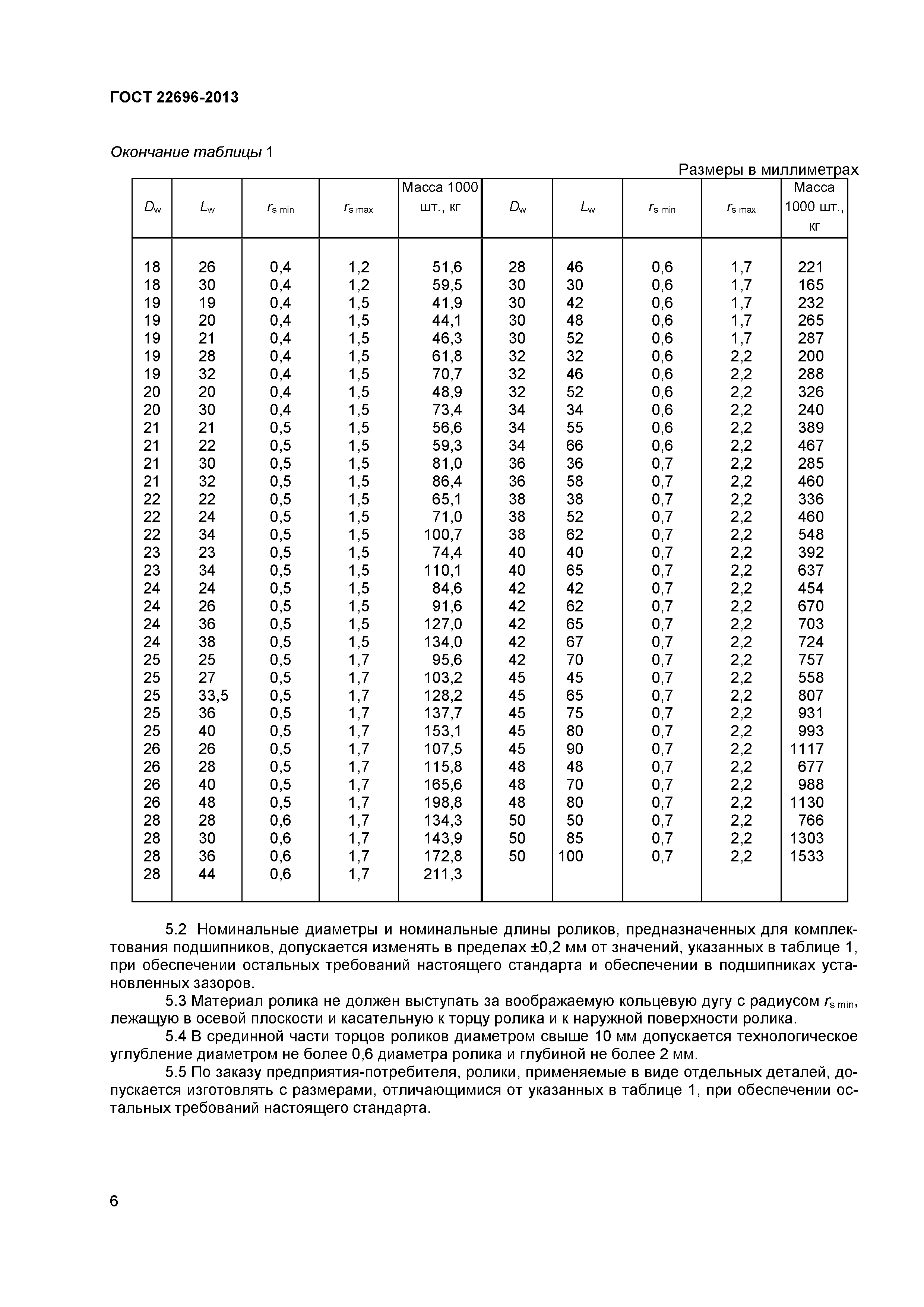 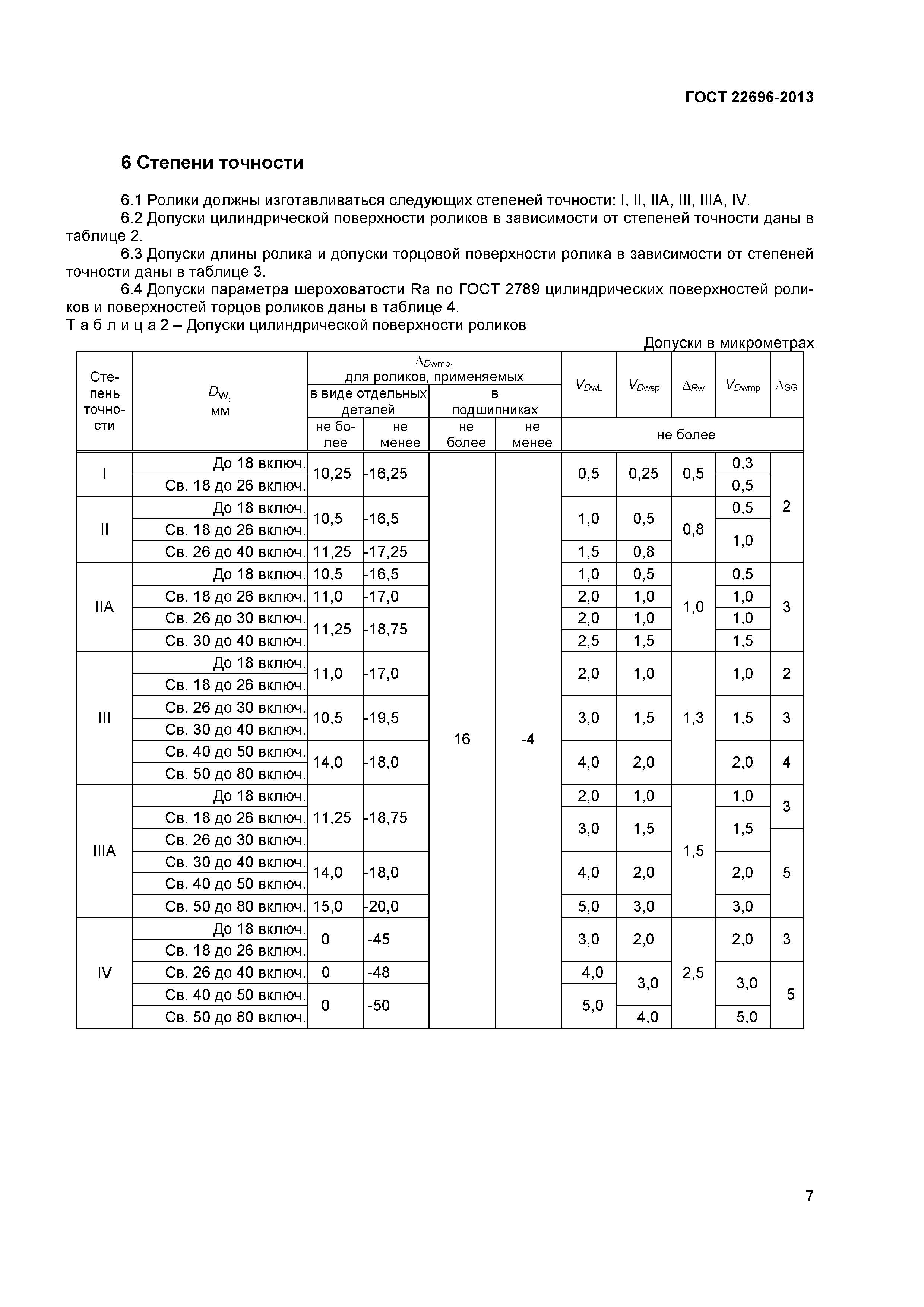 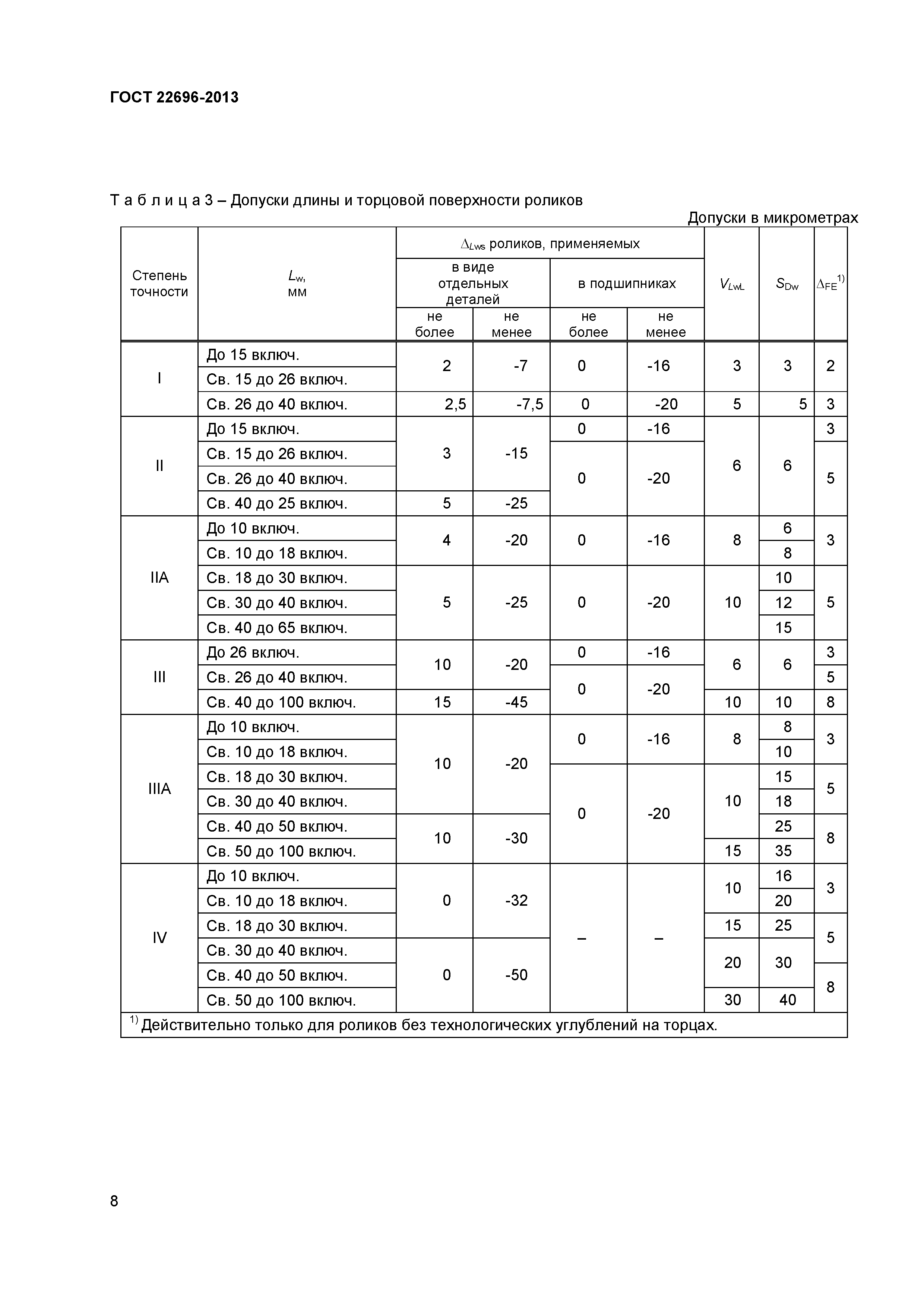 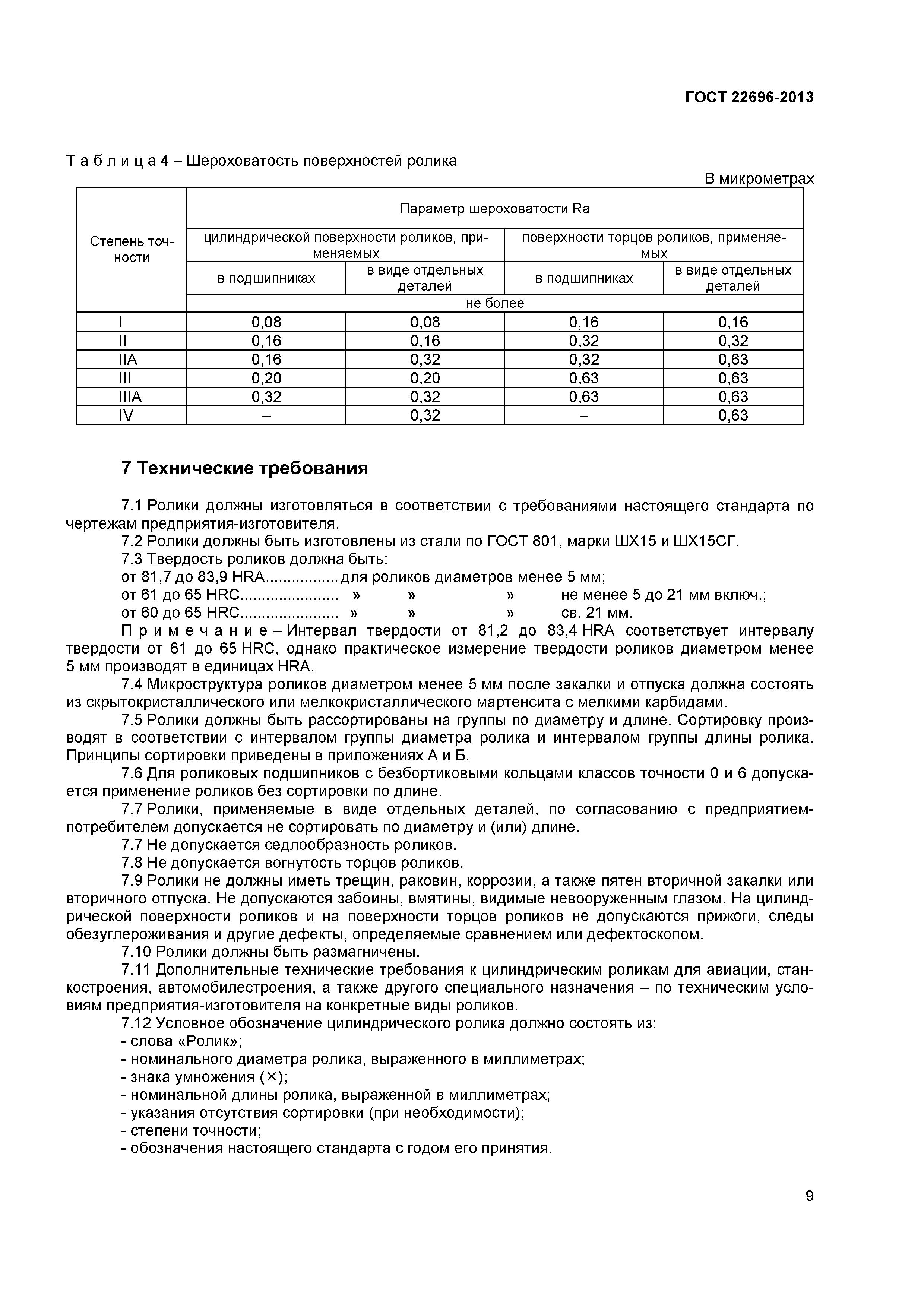 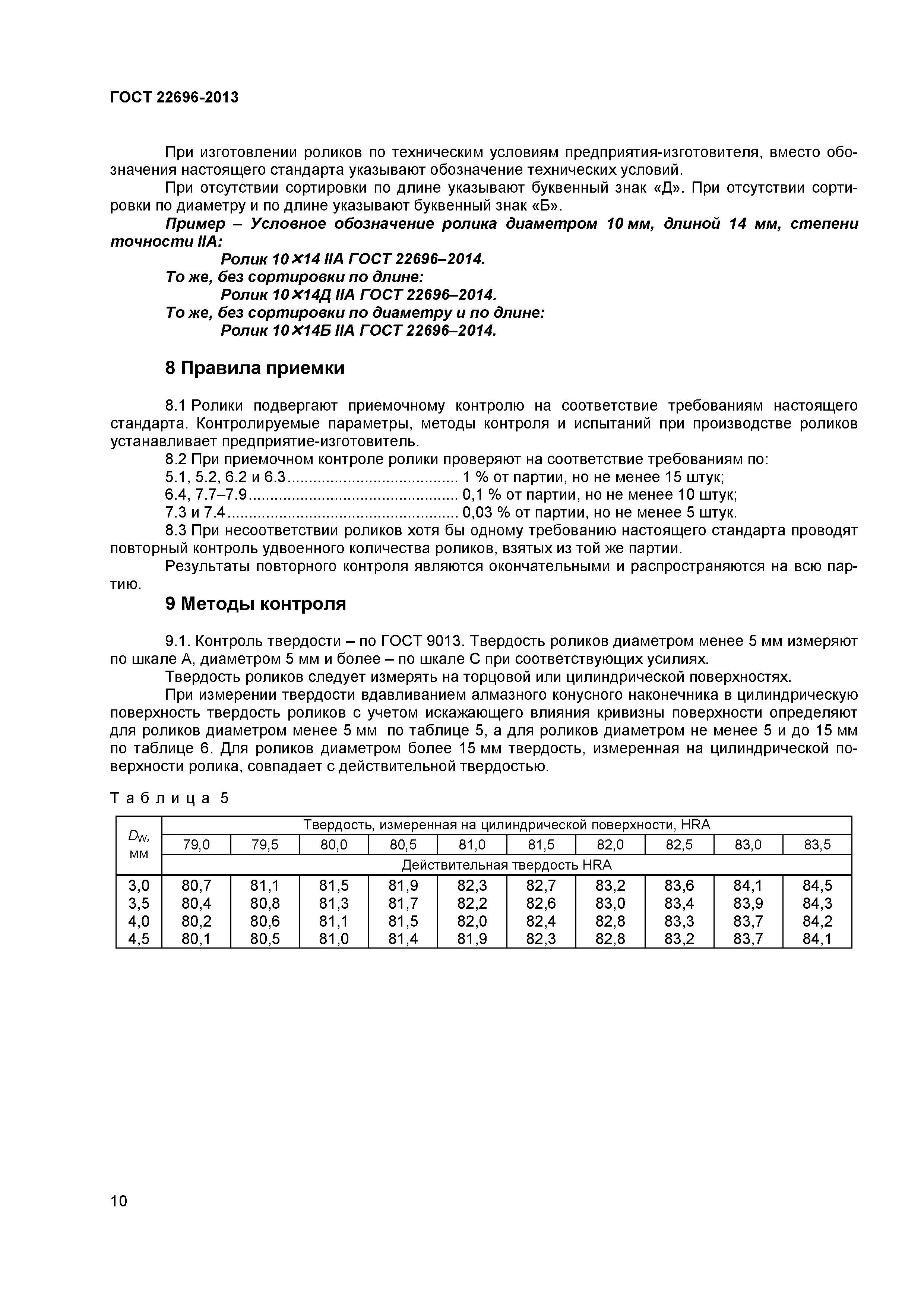 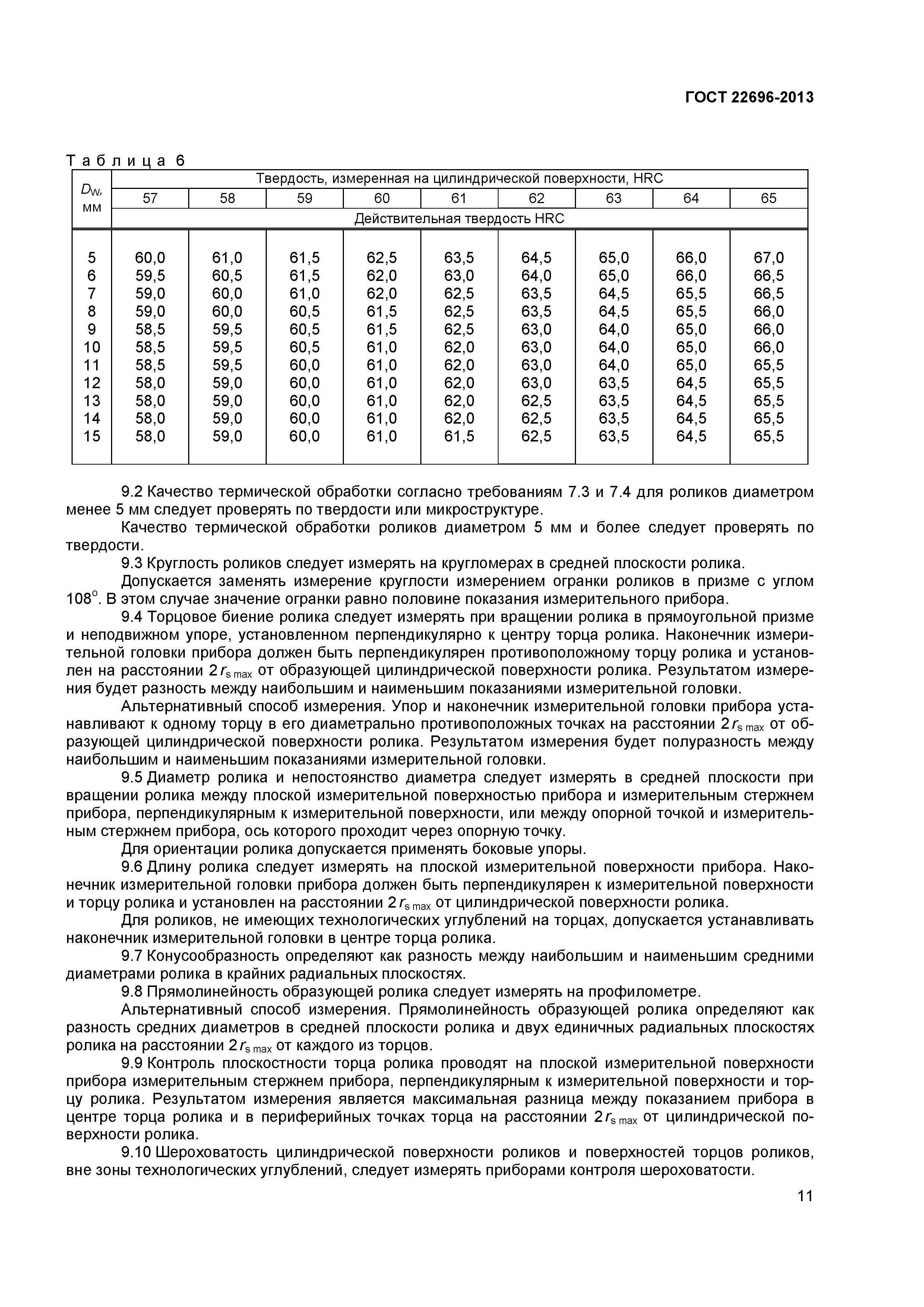 Обозначение: ГОСТ 22696-2013Обозначение англ: GOST 22696-2013Статус:взаменНазвание рус.:Подшипники качения. Ролики цилиндрические. Технические условияНазвание англ.:Rolling bearings. Cylindrical rollers. SpecificationsДата добавления в базу:01.10.2014Дата актуализации:01.01.2018Дата введения:01.07.2015Область применения:Стандарт распространяется на цилиндрические ролики с прямолинейной образующей и плоскими торцами, применяемые в подшипниках качения и в виде отдельных деталей, с отношением длины ролика к диаметру ролика не более 3.